Republic of the Philippines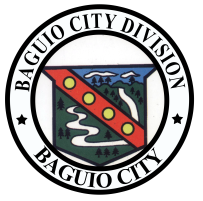 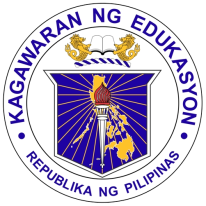 Department of EducationCordillera Administrative Region  DIVISION OF BAGUIO CITYUpper Session Road Extension, Baguio City 2600DEED OF DONATION(Sample)KNOW ALL MEN BY THESE PRESENTS:This Deed of Donation made and executed by ABC COMPANY herein represented by its PRESIDENT  with office address at #123 Sample , Baguio City,  hereinafter called the DONOR. 				                  - 	   In favor of		-Department of Education, Baguio City Division herein represented by its PRINCIPAL with address at SAMPLE ELEMENTARY SCHOO, MASAYA, BAGUIO CITY, hereinafter called the DONEE.WITNESSETHThat for all in consideration of a desire to contribute a share for the cause of the education of Filipino learners through the Adopt-a-School Program of the Department of Education, the DONOR has freely and voluntarily given, transferred and covered by way of donation to the DONEE, its successors and assigns free and clear of any and liens and encumbrances whatsoever all its rights, interest and title on:                  TITLE OF DONATION:With a total amount of Php ______________________.	IN WITNESS HEREOF, The DONOR has hereto subscribed herself/himself this ______ day of _________, 2016_______________________________Signature over DONOR’S name    DEED OF ACCEPTANCEThe DONEE, for and in behalf of the School, hereby accepts and acknowledges the donation from ABC COMPANY and expresses his/her most sincere appreciation for the benevolence shown by the DONOR.IN WITNESS WHEREOF, the DONEE has set his/her hands this ____ day of ___________, 2016.______________________________Name and Signature of the Principal_____________________________       Name of School & AddressSIGNED IN THE PRESENCE OF:_____________________________ 			____________________________  (Signature over Printed Name) 				   (Signature over Printed Name)ACKNOWLEDGEMENT -optionalREPUBLIC OF THE PHILIPPINES________________________ ) ss.BEFORE ME this (date), personally appeared to me with_________________________ CTC # _______________ Issued on/at ____________________________________________________ CTC # _______________ Issued on/at ___________________________Known to me and known to be the same persons who executed the foregoing instrument, and they acknowledged to me that the same is free and voluntary act and deed, including that of the entities that they represent.This instrument refers to a Deed of Donation and Certificate of Acceptance that consist of 1 page, including this, whereon this acknowledgement is written, and which is signed by the parties concerned on each and every page thereof.WITNESS MY HAND AND NOTARIAL SEAL, on the date at the place first written above.Doc. No. __________ 						NOTARY PUBLICPage No. __________Book No. __________Series Of __________DETAILS OF THE DONATIONBENEFICIARIESSCHOOL and ADDRESS